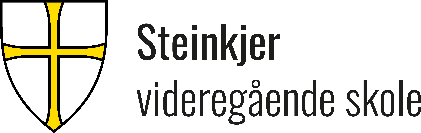 Søknad om å få benytte læreplan i norsk for språklige minoriteter med kort botid i Norge – videregående opplæring for voksneDeltakere i videregående opplæring for voksne kan velge å følge læreplanen i norsk for språklige minoriteter med kort botid i Norge hvis den voksne: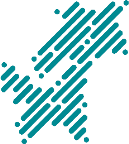 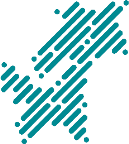 har et annet morsmål enn norsk og samisk.har enkeltvedtak om særskilt språkopplæring etter opplæringsloven § 3-12.   Se § 1-17 i forskrift til opplæringsloven. Det blir presisert i forskrift til opplæringsloven § 1-11 at voksne som får opplæring etter læreplanen i norsk for språklige minoriteter med kort botid i Norge, jf. § 1-17, er fritatt fra kravet om opplæring i skriftlig sidemål.  Navn:  Født:  Dato: Underskrift søker: 